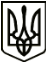 УкраїнаМЕНСЬКА МІСЬКА РАДАЧернігівська областьРОЗПОРЯДЖЕННЯ Від  23 липня 2021 року		 № 259Про виплату матеріальної допомоги на поховання Керуючись статтею 42 Закону України «Про місцеве самоврядування в Україні», Законом України «Про поховання та похоронну справу»,  постановою Кабінету Міністрів України  від 31.01.2007 № 99 «Про затвердження Порядку надання допомоги на поховання деяких категорій осіб виконавцю волевиявлення померлого або особі, яка зобов’язалася поховати померлого», відповідно до рішення 36 сесії Менської міської ради 7 скликання від 26 грудня 2019 року №  694 «Про затвердження Програми про надання матеріальної допомоги на поховання осіб, які не досягли пенсійного віку та на момент смерті не працювали, не перебували на службі, не зареєстровані у центрі зайнятості як безробітні на 2020-2022 роки» зі змінами, внесеними рішенням 2 сесії Менської міської ради 8 скликання від 23 грудня 2020 року № 45, розглянувши заяву Копила Миколи Івановича:Надати Копилу Миколі Івановичу (с. Покровське) матеріальну допомогу на поховання невістки Василенко Тетяни Миколаївни у розмірі 1000,00 грн.Начальнику відділу бухгалтерського обліку та звітності, головному бухгалтеру міської ради Солохненко С.А. забезпечити виплату коштів заявнику.Секретар ради 	Ю.В. Стальниченко